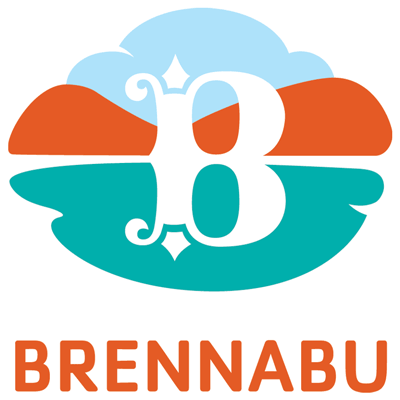 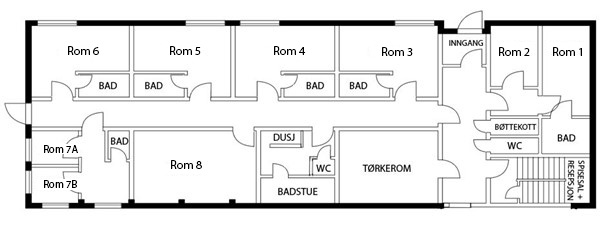 Romoversikt 10-korridor uke
Noter navn (både på voksne og elever) på riktig romnummer.  Denne oversikten henger vi opp på branntavlen vår.
Totalt 36 sengeplasser inkl. sovesofaROM 1: 1 køyeseng, 2 sengeplasser Felles gang og bad, deles med rom 31 ROM 2: 2 køyesenger, til sammen 4 sengeplasser. Uten bad – deles med rom 1 ROM 3: 2 køyesenger, til sammen 4 sengeplasser +1 sovesofa. Eget bad. ROM 4: 2 køyesenger, til sammen 4 sengeplasser +1 sovesofa. Eget bad. ROM 5: 2 køyesenger, til sammen 4 sengeplasser +1 sovesofa. Eget bad. ROM 6: 2 køyesenger, til sammen 4 sengeplasser +1 sovesofa. Eget bad. ROM 7 A: 1 enkeltseng (lærerrom)ROM 7 B: 1 enkeltseng (lærerrom)ROM 8: 3 køyesenger + 1 sovesofa med plass til 2, til sammen 7-8 sengeplasserBad utenfor i korridoren. Største rommet. 